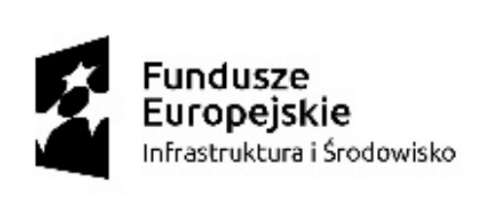 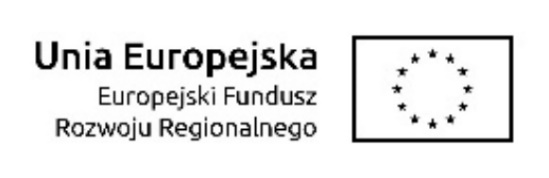 Część nr 2							 Załącznik nr 3 do SIWZZESTAWIENIE PARAMETRÓW WYMAGANYCHPrzedmiot postępowania: Łóżka niemowlęce 6 szt.Nazwa producenta/Kraj:Typ/modelRok produkcji: Sprzęt fabrycznie nowy – nieużywany/ min. 2019 r.UWAGA: Podane wartości stanowią nieprzekraczalne minimum, którego niespełnienie (brak żądanej opcji) spowoduje odrzucenie oferty. Brak opisu lub potwierdzenia wymaganego parametru/warunku traktowany będzie jako brak danego parametru/warunku w oferowanej konfiguracji urządzenia i skutkować będzie odrzuceniem oferty.                                                                . . . . . . . . . . . . . . . . . . . . . . . . . . . . . Pieczątka i podpis osoby umocowanej     do reprezentowania WykonawcyLp.Opis parametrów technicznych
Minimalne wymaganiaWymagania
Tak/NieOdpowiedź wykonawcy
Tak/Nie
Oferowana wartość parametru, opis

PunktacjaKonstrukcja łóżka wykonana ze stali węglowej lakierowanej proszkowo, odpornym na uszkodzenia mechaniczne, chemiczne oraz promieniowanie UV. Kolor lakieru do wyboru przez użytkownika TakŁóżko z możliwością lakierowania w dwóch kolorach wybranych elementów.TakŁóżko składające się z leża z poręczami i podstawy łóżka połączonych z boku kolumnamiTakSzerokość całkowita:   (±  )Tak, podaćDługość całkowita:  1500 mm (± 50 mm )Tak, podaćWysokość całkowita: 1320 mm  (± 50 mm )Tak, podaćWysokość leża: regulowana w zakresie min od 650 do 900 mmTak, podaćRegulacja segmentu oparcia pleców w zakresie min. od 0 do 600 Tak, podaćMożliwość manualnej regulacji leża do pozycji Trendelenburga min. 80 oraz anty-Trendelenburga min. 80Tak, podaćLeże łóżeczka o wymiarach min. 1250 x 600 mmTak, podaćŁóżeczko wyposażone w opuszczane barierki boczne. mechanizmem nożnym – po jednym pedale zwalniającym z obu stron łóżeczka – możliwość ustawiania poręczy w sposób płynny lub w min. 3 pozycjachTakPoręcze boczne dodatkowo wyposażone we wstawki ozdobne z płyty HPL (możliwość wyboru koloru płyty oraz wzoru frezowanego) o wymiarach wys. 750 mm x szer. 210 mm (+/-20 mm). Tak, podaćKażda z poręczy bocznej po opuszczeniu zapewniająca dostęp do leżącego pacjenta z trzech stronTakLeże dwusegmentowe – wypełnienie panelami z płyty HPL, mocowanymi na stałe TakOparcie pleców realizowane mechanizmem zapadkowym, nachylenie oparcia pleców od 0 do 60˚(+/- 5o)TakŁóżko wyposażone w 4 koła  o średnicy min.  z czego 2 mają  posiadać blokadę jazdy i obrotuTak, podaćPodstawa łóżeczka wyposażona w tworzywową osłonę z możliwością wyboru koloru – min. biały i szary. Osłona posiadająca miejsce na rzeczy pacjentaTakŁóżko zaopatrzone w 4 krążki odbojoweTakMożliwość montażu na łóżku wieszaka kroplówkiTakWyposażenie:1. materac na łóżeczko o następujących cechach (po 1 sztuce na łóżko):- wymiar dostosowany do wymiarów leża- Wkład – pianka- Pianka nacinana typu „gofer” o gęstości 25 kg/m3- Bezfreonowa, nietoksyczna – nie zawierająca dimetylofumaranu- Wykonana z materiałów antyalergicznych, antystatycznych- Pokrowiec materaca – składający się z 2 warstw: dzianiny wykonanej w 100% z bielonego poliestru oraz warstwy poliuretanu – gęstość materiału 150 +/-5% g/m2- Wodoszczelny, nieprzepuszczalny dla zabrudzeń i zanieczyszczeń ciekłych (wydaliny, wydzieliny)- Oddychający , paroprzepuszczalny, przepuszczający powietrze- Przepuszczalność powietrza nie gorsza niż 1000g/m2/24h w temperaturze 38°C- Pokrowiec rozpinany zabezpieczony przed przenikaniem zanieczyszczeń listwą.- Materiał pokryty powłoką  o właściwościach antybakteryjnych  i przeciwgrzybicznych. – Odporny na przenikanie mikroorganizmów – potwierdzone dokumentem wydanym przez laboratorium badawcze- Odporny na wszystkie środki dezynfekcyjne nie zawierające chloru- Pranie w temp. do 95°C- Odporny na dezynfekcję termiczną, parową w 105°C i prasowanie do 110°C2. wieszak kroplówki Tak, podaćPozostałe wymaganiaTakDeklaracja zgodności CE wydana przez producenta łóżka i materaca TakWpis lub zgłoszenie do RWM w Polsce dla łóżka i materaca TakGwarancja min. 24 miesiąceTak24 m-ce – 0 pkt.
24 -36 m-cy -5 pkt.Powyżej 36 m-cy 10 pkt.